                                                    Lukáš StašekByl jednou jeden bystrý králíček, který se jmenoval Přibyslav. Bydlel ve vesnici, kde měli málo obyvatel, ale dodržovaly tam snad všechny obyčeje. Jedna z tradic byly Velikonoce. Přibyslav s kuřátkem Zbyňkem chodili vyšlehat všechny slepičky a králice ve vesnici. Potom, co obešli vesnici, šli na obrovskou louku s bylinami, kde je čekala kobyla, spolu s ostatním dobytkem. Jakmile kobylu vyšlehali, pozvala je k sobě do bytu, ve kterém měla nádherný nábytek a na stole připravené jídlo. Jakmile vše dojedli, byl už večer a přišel si pro Přibyslava a Zbyňka strýc býk, který je odvedl domů. 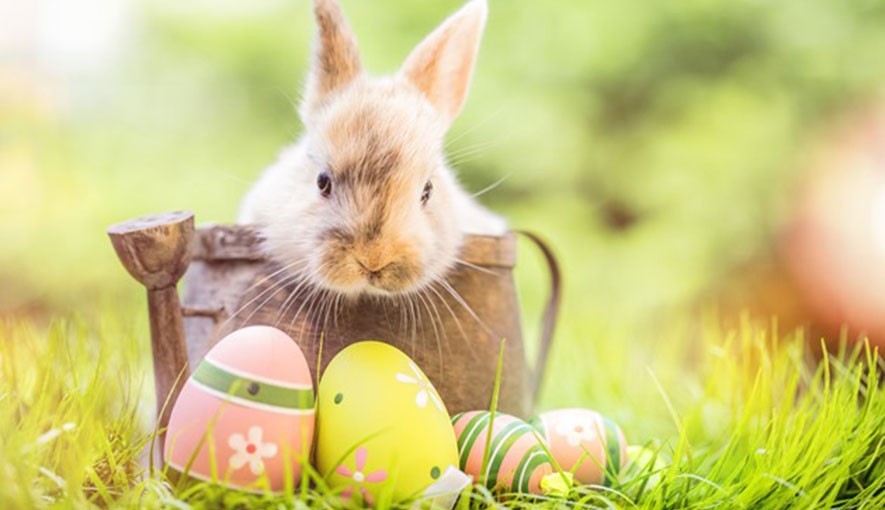 